/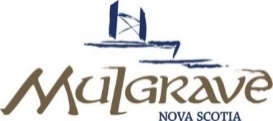 MULGRAVE TOWN COUNCIL MEETING NOTICEDATE:	June 20, 2022 at 6:30 PM (Monday)PLACE:  Live Broadcast via Zoom Platform from Mulgrave Professional Centre: 459 Murray Street, MulgraveOpen to public Join Zoom Meetinghttps://us02web.zoom.us/j/82505491508?pwd=N21oN1RrZUpkSmluOXVYekhCQUZMUT09Meeting ID: 825 0549 1508Passcode: 508427One tap mobile+14388097799,,82505491508#,,,,*508427# Canada+15873281099,,82505491508#,,,,*508427# CanadaDial by your location        +1 438 809 7799 Canada        +1 587 328 1099 Canada        +1 647 374 4685 Canada        +1 647 558 0588 Canada        +1 778 907 2071 Canada        +1 780 666 0144 Canada        +1 204 272 7920 CanadaMeeting ID: 825 0549 1508Passcode: 508427Find your local number: https://us02web.zoom.us/u/kezsagwzX5                                                                                AGENDA                                                                                                                                                                AGENDA                                                                                                                                                                AGENDA                                                                                                                                                                AGENDA                                                                                ITEMITEMITEM1.Call Meeting to Order2.Approval of Agenda / Addition of Agenda Items1-23.Minutes – June 6, 2022          3-64.New Business/Carry Forward Businessa.b.c.Market by the Sea Sponsorship RequestSigning AuthorityAlternate for Eastern Region Solid Waste Management (ERSWM) Committee5.Reportsa.b.Council Committee Reports (updates where applicable)Police AdvisoryLibraryEastern Region Solid WasteMARARecreation / CultureMuseum CommitteeGuysborough Home Support AgencyStaff ReportsCAORecreation and Physical ActivityPublic WorksWater / Waste Water6.Approved Additions to the Agenda7.Date of Next Meeting8.Gallery9.In-CameraPersonnel ItemContract Item (non-labour)Contract Item (non-labour)10Adjournment